Филиал Республиканского государственного предприятия на праве хозяйственного ведения «Казгидромет» Министерства экологии и природных ресурсов РК по г.Алматы и Алматинской области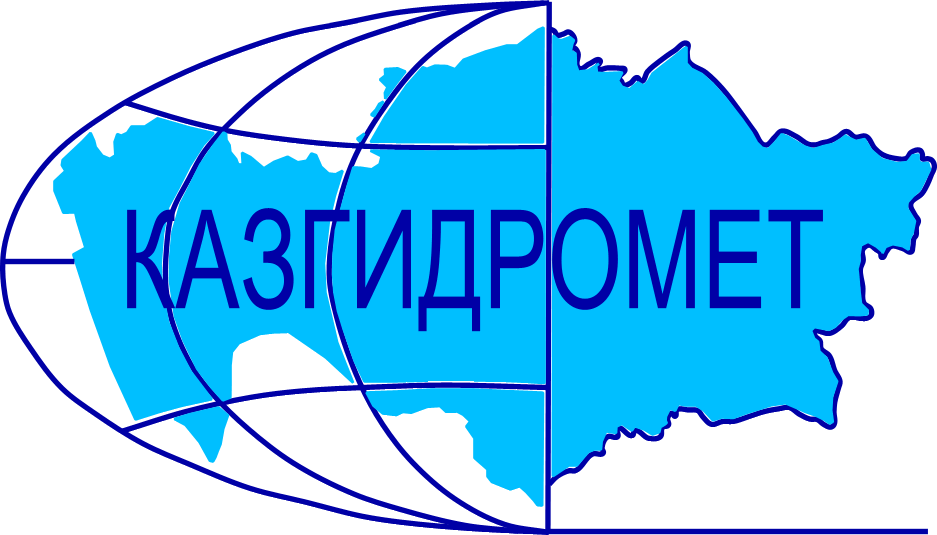 г.Алматы, проспект Абая, 32Ежедневный гидрологический бюллетень № 14Сведения о состоянии водных объектов г.Алматы и Алматинской области по данным гидрологического мониторинга на государственной сети наблюдений по состоянию на 8 час. 14 апреля 2024 годаСведения о водохранилищах Примечание: * - данные отсутствуютДиректор филиала             		                                                                           Т. КасымбекСоставил (а)/Исп.: Б. ӘділетТел.: 8-747-756-68-58Қазақстан Республикасы Экология және табиғи ресурстар министрлігінің «Қазгидромет» шаруашылық жүргізу құқығындағы республикалық кәсіпорнының Алматы қаласы және Алматы облысы бойынша филиалыАлматы қаласы, Абай, 32 даңғылы№ 14 Күнделікті гидрологиялық бюллетень Мемлекеттік бақылау желісіндегі гидрологиялық мониторинг деректері бойынша Алматы қаласы және Алматы  облысы су нысандарының 2024 жылғы 14 сәуірдегі сағат 8-гі  жай-күйі туралы мәліметтер. Су қоймалары бойынша мәліметтер Ескерту: * - мәліметтер жоқФилиал директоры		                                                                               Т. ҚасымбекЖасады/Орын.: Б. ӘділетТел.: 8-747-756-68-58Название гидрологического постаОпасный уровеньводы, смУровень воды, смИзменение уровня воды за сутки, ±смРасход воды, м³/секСостояние водного объектар.Иле-пристань Добын49029612403р.Иле-164 км выше Капшагайской ГЭС500382-2387р.Иле-уроч.Капшагай501383-1439р.Иле-с.Ушжарма37615731р.Иле-1 км ниже ответвления рук.Жидели328148128,56р.Иле-аул Жидели2868531,63р.Иле-протока Суминка548328135,09р.Иле-16 км ниже истока277783369р.Иле-протока Ир256160178,5р.Киши Алматы-МС Мынжылки300река пересохлар.Киши Алматы-альпбаза «Туюксу»62653900,29заберегир.Киши Алматы-ниже устья р.Сарысай29024700,24р.Киши Алматы-МП Медеу136950р.Киши Алматы–г.Алматы24818601,20р.Батарейка-д/о «Просвещенец»985100,093р.Бутак-с.Бутак28725000,26р.Улкен Алматы-1,1 км выше озера Улкен Алматы32929300,20р.Улкен Алматы-2 км выше устья р.Проходной40025200,66р.Кумбел-устье1198401,67забереги остаточныер.Проходная-устье31026800,60р.Терисбутак-устье2302071р.Каскелен-г.Каскелен33726702,39р.Каскелен-устье213136-39,6р.Талгар-г.Талгар3301590р.Есик-г.Есик294река пересохлар.Турген-с.Таутурген1808571,48р.Узын Каргалы-п.Фабричный1609412,99р.Курты-Ленинский мост46124212,78р.Шилик-выше вдхр.Бартогай424*р.Шилик-с.Малыбай1864601,98р.Темирлик-с.Темирлик271178-21,46р.Шарын-уроч.Сарытогай25099225,2р.Текес-с.Текес20013008,81р.Каркара-у выхода из гор25611109,79заберегир.Баянкол-с.Баянкол1807022,50р.Нарынкол-с.Нарынкол2501630заберегивдхр.Капшагай-г.Капшагай115011440вдхр.Капшагай-МС Карашокы115011441оз.Улкен Алматы-на северном берегу1062309-6ледоставНазваниеНПУНПУФактические данныеФактические данныеФактические данныеФактические данныеНазваниеУровеньводы, м БСОбъем, млн. м3Уровеньводы, м БСОбъем, млн. м3Приток, м3/сСброс,м3/сКапшагайское   вдхр.478,9218340478,9218340387483Гидрологиялық бекеттердің атауыСудың шектік деңгейі, смСу дең-гейі,смСу деңгейі-нің тәулік ішінде өзгеруі,± смСу шығыны,  м³/секМұз жағдайы және мұздың қалыңдығы, смІле өз.- Добын айлағы490 29612403Іле өз.- Қапшағай ГЭС 164 шқ  жоғары500382-2387Іле өз.- Қапшағай шатқалы501383-1439Іле өз.- Үшжарма ауылы37615731Іле өз.- Жиделі тармағынан 1 шқ төмен328148128,56Іле өз.- Жиделі ауылы2868531,63Іле өз.- Суминка саласы548328135,09Іле өз.- Жиделі тармағынан 16 шқ төмен277783369Іле өз.- Ир сағасының тармағы 256160178,5Кіші Алматы өз.- Мыңжылқы МС300өзеннің суы тартылып қалдыКіші Алматы өз.- «Тұйықсу» альпбазасы62653900,29жағалық мұздарКіші Алматы өз.- Сарысай өзенінің сағасынан төмен29024700,24Кіші Алматы өз.- Медеу МП136950Кіші Алматы өз.- Алматы қаласы24818601,20Батарейка өз.- «Просвещенец» демалыс үйі985100,093Бұтақ өз.- Бұтақ ауылы28725000,26Үлкен Алматы өз.-Үлкен Алматы көлінен 1,1 шқ жоғары32929300,20Үлкен Алматы өз.- Проходная өзені сағасынан 2 шқ жоғары40025200,66Күмбел өз.- сағасы1198401,67қалдық жағалық мұздарПроходная өз.- сағасы31026800,60Терісбұтақ өз.- сағасы2302071Қаскелен өз.- Қаскелен қаласы33726702,39Қаскелен өз.- сағасы213136-39,6Талғар өз.- Талғар қаласы3301590Есік өз.- Есік қаласы294өзеннің суы тартылып қалдыТүрген өз.- Таутүрген ауылы1808571,48Ұзын Қарғалы өз.- Фабричный ауылы1609412,99Күрті өз.- Ленин көпірі46124212,78Шелек өз.- Бартоғай су қоймасынан жоғары424*Шелек өз.- Малыбай ауылы1864601,98Темірлік өз.- Темірлік ауылы271178-21,46Шарын өз.- Сарытоғай шатқалы25099225,2Текес өз.- Текес ауылы20013008,81Қарқара өз.- таудан шығар жер25611109,79жағалық мұздарБаянкөл өз.- Баянкөл ауылы1807022,50Нарынкөл өз.- Нарынкөл ауылы2501630жағалық мұздарҚапшағай су қоймасы-Қапшағай қаласы115011440Қапшағай су қоймасы-Қарашоқы МС115011441Үлкен Алматы көлі-сол жағалауы1062309-6мұзқұрсауАтауы Қалыпты тірек деңгейіҚалыпты тірек деңгейіНақты деректерНақты деректерНақты деректерНақты деректерАтауы Су деңгейі,м  БЖКөлем,км3Су деңгейі,м  БЖКөлем,км3Нақты ағын,м3/сТөгім,м3/с Қапшағай су қоймасы478,9218340478,9218340387483